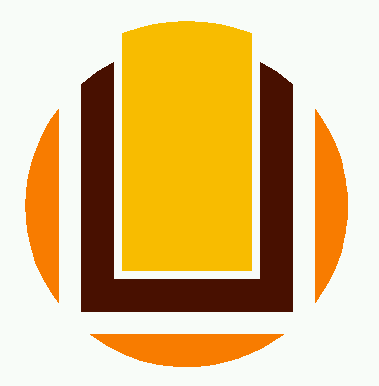 UNIVERSIDADE FEDERAL DO RIO GRANDE - FURGBOLETIM DE PESSOALPublicação Oficial com vistas a atender o disposto no item II do artigo 3º do Decreto 96,496, de 12 de agosto de 1988.REITORA: Profª. Drª. Cleuza Maria Sobral DiasVICE-REITOR: Prof. Dr. Danilo GiroldoPRÓ-REITORA DE GESTÃO E DESENVOLVIMENTO DE PESSOAS: Profº Dra. Aline Rodrigues de Avila - Pró- Reitora de Gestão e Desenvolvimento de PessoasDIRETOR DE GESTÃO DE PESSOAS: Adm. Márcio Luis Soares de BritoDIRETORA DE DESENVOLVIMENTO DE PESSOAS: Econ. Miriam Martinatto da CostaDIRETOR DE ATENÇÃO À SAÚDE: Enf. Carmen Carballo DominguezJaneiro 2020ADICIONAISAdicional por Serviço ExtraordinárioAdicional NoturnoAtestados MédicosAuxílios Auxílio AlimentaçãoAuxílio NatalidadeAuxílio TransporteAuxílio CrecheConcessõesLicença Casamento (alínea a, inciso III do art. 97 Lei 8112/90)Licença Falecimento (alínea b, inciso III do art. 97 Lei 8112/90)Licença Doação de Sangue (inciso I do art. 97 Lei 8112/90)LicençasLicença Gestante (art.207 Lei 8112/90)Prorrogação da Licença à Gestante (Decreto nº 6.690, de 11/12/2008)Licença para acompanhar familiar enfermo (art.83 Lei 8112/90)Licença para tratamento de saúde (art. 202 Lei 8112/90)Licença Prêmio (redação original do artigo 87, lei 8112/90)Licença PaternidadeLicença Paternidade Prorrogação PortariasSIAPENOMEMINUTOS ADICONAIS358362Marco Antonio Rocha Sant Anna36:00:00408100Gilmar Angelo Meggiato Torchelsen10:00408193Joao Carlos do Amaral Rodrigues30:00:00408363Joao Raimundo Balansin10:00408544Paulo Gilnei Pereira Molina42:00:00408667Jose Altamir Cruz de Avila17:00408835Julio Cezar Reis Danielski12:00408857Antonio Raquel da Rosa08:00408909Edgar Silva da Rosa12:00409281Fernando Agustinho Balansin10:00409362Ricardo Serra Orsini42:00:00409363Gilberto de Jesus Pureza12:001006538Carlos Alberto Carvalho Figueiredo42:00:001030174Glaudenir Hofalcker de Lemos34:00:001043084Paulo Ricardo Salati de Souza30:00:001057581Virginia Magano Bastos10:001076769Cinthia Pinto Rodrigues Pereira10:001080406Irai Francos Mirapalhete10:001097377Tomas Jeferson Nogueira Ferrari10:001115551Semarino Esteves Alves42:00:001115558Luis Roberto da Silva Monteiro02:001115578Sergio Roberto Wanglon Freitas12:001218179Vinicius Cardoso Rodrigues10:001253606Mara Cristina Feltrin Dias24:00:001445842Luciana Dieguez Ferreira Passos24:00:001747313Fernanda da Fonseca Pereira10:001805386Bruna Frio Costa44:00:001836827Clodoaldo Pedrozo Nunes40:00:001836986Tiago Machado Gambeta40:00:002035857Tais Dias Legemann06:302066036Filipe Beloni Goveia06:002067766Carolina Pontes Leonetti18:002107102Joao Ribeiro do Amaral Neto02:302148038Jose Carlos Rodrigues Torres10:002190262Marcio de Azevedo Figueiredo12:002235052Eduardo Suanes Dutra35:00:002804556Everton Soares Cosme20:002970118Rodrigo Laranjo de Freitas32:00:003012875Cristina Fuentes Hamerski10:003013252Alexandre Amaro Vieira Sales40:00:00 SIAPENOMEMINUTOS ADICONAIS408100Gilmar Angelo Meggiato Torchelsen12:00408193Joao Carlos do Amaral Rodrigues01:30408363Joao Raimundo Balansin12:00408544Paulo Gilnei Pereira Molina10:00408618Domingos Savio Zabot Dias02:00408667Jose Altamir Cruz de Avila75:00:00409281Fernando Agustinho Balansin12:00434484Betina Schmitt14:001030174Glaudenir Hofalcker de Lemos05:401057581Virginia Magano Bastos04:301076769Cinthia Pinto Rodrigues Pereira12:001080406Irai Francos Mirapalhete12:001096207Antonio Carlos Magalhaes Martinato21:001096227Marilene Cristina Korb98:00:001096632Liliamar Bartellt de Quadros Dias77:00:001096670Claudete Farias da Luz70:00:001096684Clair Valentim de Souza42:00:001096712Claudio Marcio da Silva Maciel63:00:001096723Denise da Conceicao Gonzalez Lopez Rodrigues77:00:001096772Elisabete Zimmer Ferreira Gaz56:00:001096802Walter Fernando Moreno Pomar42:00:001096853Julio Cesar Furtado Abrao42:00:001097098Jose Ferreira dos Passos Neto49:00:001097967Darlene Moura dos Santos28:00:001097990Francisco Delmar Gauterio Amorim21:001098002Joao Silvio Oliveira63:00:001098058Sergio Luiz Xavier Ramires14:001099054Tania Luisa Lima da Silva28:00:001115551Semarino Esteves Alves48:00:001115578Sergio Roberto Wanglon Freitas36:00:001163330Adamir Jesus da Rocha Gomes42:00:001180435Elvio Carlos Oliveira Zenobini42:00:001198975Celso Ricardo Soubhia35:00:001198979Andrea Fogaca Soubhia42:00:001218179Vinicius Cardoso Rodrigues12:001223498Vera Solange Melo da Rosa77:00:001252367Zila Pereira Pereira70:00:001286062Arnildo Agostinho Hackenhaar35:00:001328343Veronica Perazza Mandagara Andre70:00:001354715Patricia Iglesias Padula28:00:001354721Luciana Zanotta77:00:001354728Adriel Lousada Devos49:00:001356922Fernando Leonardis Loureiro28:00:001360999Dalraci da Silveira Simoes70:00:001361001Liza Gabriela Gomes21:001362619Patricia de Souza de Aguiar21:001380562Luciana Vasconcelos da Costa01:301420509Denise Soares Rodrigues21:001420511Carla Rejane Oliveira da Silva42:00:001420551Celia Regina Delgado de Carvalho42:00:001422261Michelle da Silveira Chapacais Szewczyk49:00:001422262Elizabeth Henz49:00:001422275Jaqueline Louzada Siqueira56:00:001422277Carlos Augusto Santos Soares42:00:001422278Daniel Pinho Mendes35:00:001422279Carla Jacques Faria56:00:001422280Sandro da Silva56:00:001422291Marcio Dias Pires35:00:001422292Amelia Maria Pereira Menestrino21:001425482Deise Machado dos Santos28:00:001432761Julio Oberti Martins Borges70:00:001442470Samir Mousa Yasin21:001445253Valeria de Freitas Vaiss63:00:001445254Viviane Pereira Branco49:00:001445260Carla Marina Faria da Rocha.28:00:001445261Cristiane Karan Schmidt21:001445266Alexandre Penha Furtado49:00:001445273Jose Renato Barbosa Parente35:00:001445293Guilherme Brandao Almeida28:00:001445505Gustavo Souto Damati42:00:001445619Elielto Giovani da Silva77:00:001445622Eni Elizabeth Fick Porto21:001445842Luciana Dieguez Ferreira Passos04:301446525Nalu Medianeira da Silva Costa42:00:001449425Giancarlo Diniz Meireles77:00:001453364Maria Cristina de Moura Gulart28:00:001459586Virginia Campello Yurgel35:00:001481529Maria Eva da Luz Alves70:00:001510439Patricia Macedo da Silveira07:001510908Cibeli da Rosa Duarte21:001511169Rita Arim Rosales56:00:001511982Daniel da Costa Ferreira21:001514621Tatiane Alonso da Silveira35:00:001522781Anair Acosta de Lacerda56:00:001604730Luciana Soares da Luz de Freitas07:001747313Fernanda da Fonseca Pereira04:301805386Bruna Frio Costa09:501828293Nelida Souza Medronha21:001831266Daniela Pasini77:00:001836827Clodoaldo Pedrozo Nunes07:001836986Tiago Machado Gambeta06:001847954Adriana Borges de Campos Moraes00:401849275Rosana Loureiro21:001956118Sabrina Schmalfuss Ebling Machado49:00:001967388Luciano Braum Duarte Barcena42:00:001970179Michael Soares Goncalves70:00:001984431Cheiny Fonseca Yates70:00:001987561Micheli Righi Franchi70:00:002066036Filipe Beloni Goveia06:002067766Carolina Pontes Leonetti04:302069800Gabriel de Lellis Junior77:00:002118469Lisandra Duarte Costa63:00:002118493Virginia Quintana Coutinho28:00:002140872Cristiane de David21:002148038Jose Carlos Rodrigues Torres12:002220589Marilen da Silva Rodrigues77:00:002230984Luciana da Cruz Simon28:00:002231298Caroline de Quevedo Santos28:00:002231314Daniel Gomes Severo49:00:002235052Eduardo Suanes Dutra02:002236481Simone Botelho Ortellado70:00:002258149Jose Antonio da Rocha Freitas14:002286050Carla Vitola Goncalves42:00:002310411Márcia Cristina Pereira Maduell21:002310422Kharen Carlotto21:002343002Leonardo Augusto Cabral Bulcao21:002343006Mauro Garcia Severo56:00:002360558Luciane Siqueira Briao14:002449381Nara Rosani Aires Trecha49:00:002523704Fabine Santos Karam35:00:002561629Guilherme Gomes Dias Campos35:00:002561645Manoela Santos Boffo28:00:002561769Rodrigo Jacobi Terlan07:002804556Everton Soares Cosme14:002970118Rodrigo Laranjo de Freitas10:303012875Cristina Fuentes Hamerski04:303013252Alexandre Amaro Vieira Sales06:003050338Janaina Farias Silveira00:303118376Mara Regina de Oliveira Campelo42:00:003182849Mariana Martinez Rodrigues07:003327088Flavia Saracol Vignol14:003327766Aldila Batista Santos de Mattos35:00:003440759Flavia Figueiredo Briao28:00:004097419Delmar dos Santos35:00:004327808Mara Rubia dos Santos Silveira07:006408648Silvia Machado dos Santos21:006409141Christina Azevedo Ribeiro Wezka35:00:006409296Jose Salomao Junior14:007409221Ana Lucia Hentsch Chaves35:00:00SIAPENOMEALIMENTOS DEPOIS1063373Alana das Neves Pedruzzi458.001147790Aline Delias de Sousa458.001278407Daiane Brum Peixoto458.001058534Darciele Paula Marques Menezes458.001829440Felipe Figueiredo Rodrigues458.001419556Filipi Vieira Amorim458.002314060Renata Brauner Ferreira458.001063232Tamires Lopes Podewils458.00SIAPENOMENATALIDADE DEPOIS1619001Felipe Tavares dos Santos659.252120677Fabiane Quevedo Fredes659.252537945Thais Martins Lopes659.252630207Cassia Lobato Marins659.25SIAPENOMETRANSPORTE  DEPOIS409030Mauro de Vasconcellos Real81.45409066Antonio Luis Schifino Valente640.251013130Gerson Tessmann Muller561.371029737Matheus Gularte Tavares569.931038352Catia Regina Muller303.021049466Carlos Henrique Hernandorena Viegas448.961049740Tony Leandro Rezende da Silveira376.121069976Carina Gaspar Arejano Ballester393.931078383Antonio Luis Ramos Lopes221.551096314Emiliana Conceicao Vargas Dias468.931097967Darlene Moura dos Santos367.671124726Renata Braga Zschornack385.371144740Enilian Freitas de Farias547.231187264Naille de Moraes Garcia366.151222221Camila Gamino da Costa1056.471300375Julio Mario da Silveira Marchand437.151361608Lurdeti Bastos da Silva410.401388280Alessandra Buss Tessaro304.801394624Magda de Abreu Vicente718.401422273Florencia Elisabete Lemes de Freitas214.551422303Maribel Luceiro Lourenco590.151429829Hugo Ariel Lombardi Rodriguez720.841445250Marcia Regina Siqueira dos Santos445.351445253Valeria de Freitas Vaiss358.831445273Jose Renato Barbosa Parente400.461445842Luciana Dieguez Ferreira Passos337.591450012Josiane Soares Katrein568.801453364Maria Cristina de Moura Gulart123.241481529Maria Eva da Luz Alves970.121510439Patricia Macedo da Silveira257.321511472Angelica Neto Pereira Facio405.751514619Andreia Alves Reis216.551555036Luiz Fernando Mackedanz170.461577231Mateus Tavares Kutter757.351619001Felipe Tavares dos Santos583.331642054Salah Hassan Khaled Junior162.041642481Elisa Rosa Seus Arrache343.751648875Everaldo Arashiro148.461756176Juan Rodrigo Meireles de Oliveira443.381771725Maria de Fatima Santos Maia262.401796355Fabiane Peres Cardoso393.931802559Neusa Fernandes de Moura720.841805386Bruna Frio Costa578.971831303Maite de Siqueira Brahm700.831841472Vanessa Correa Bacelo Scheunemann339.651855083Carla Weber Scheeren923.241858614Jeferson Prietsch Machado326.801891527Felipe Hernandez Garcia1011.641952070Jessica Silva de Avila683.781968526Carlos Francisco Ferreira de Andrade317.951969507Leonardo Goncalves da Silva382.861973788Wagner Costa Oliveira261.152024842Leandro Quadro Correa260.102037340Cynthia Castiel Menda1022.352037884Marcelo Escobar Aragao809.242043605Jorge Estuardo Tello Gamarra809.242051978Marco Aurelio da Silveira Marques63.932066036Filipe Beloni Goveia774.462073784Claudia Maria Gomes da Cunha819.952110948Dhion Carlos Hedlund255.092131585Patricia Ignacio1011.642132047Gilberto Cardoso Xavier559.752141449Juliana da Silveira Espindola1011.642141473Carla Eliete Iochims dos Santos1011.642144727Carolina Campos Soares559.752195817Cassiano Ranzan1021.302220480Adriano Cavalleri260.102222580Linjie Zhang319.052227826Edineia Mayer Schmidt327.272230974Rafael Tomazini dos Santos270.182231298Caroline de Quevedo Santos160.072231314Daniel Gomes Severo160.072232241Ana Paula Alba Wildt235.192258094Vanderson Oliveira da Silva613.722267467Gabriela de Mello Silva463.232267628Cristiano de Azevedo Celente552.122273515Claudemir Borges da Rosa Junior552.122282959Lauro Miranda Demenech287.232310161Amanda Coelho Alfaia1304.522313475Mara Lucia Teixeira Brum287.232339631Rafael Pinto Granada376.122341261Glaucio Afonso Teichmann732.972341267Larissa Migliavacca Pacheco282.832375972Priscila Thiel Gabe490.972380876Rafael Trindade de Oliveira389.732384462Sabrina Souza de Souza473.372401749Richard Nunes Scherdien578.972449381Nara Rosani Aires Trecha256.152514069Narjara Mendes Garcia272.442514687Christian Garcia Serpa212.352572338Daniela Fernandes Ramos Soares673.702644308Aline Gonzalez Kochhann716.622906380Daniel Pereira da Costa700.833001331Marcus Vinicius Rosa Coutinho409.213009884Sabrina Santos da Rocha382.223013524Felipe Garcia Freitas561.373024595Tomaz Nonticuri da Silva486.473041737Gustavo Mendes Platt656.803042110Jorge Airton Badin de Oliveira389.733046617Roberson Rosa dos Santos869.273070072Renata Eichholz Blaas393.933074825Samanta Elizabeth Gouvea Fonseca776.813086438Janaina Soares Martins Lapuente837.203091016Guilherme Costa Wiedenhoft1057.203106239Ricardo Goncalves de Faria Correa1066.003132825Patricia Dias Pantoja304.803139924Yan Ballinhas Soares499.533148416Maria Cristina Vigorito Rockenbach644.733155366Francine Garcia da Silva587.53SIAPENOMECRECHE  DEPOIS1858614Jeferson Prietsch Machado321.002120677Fabiane Quevedo Fredes321.002630207Cassia Lobato Marins321.003154988Patricia Braga Lovatto321.003155028Meritaine da Rocha321.00SIAPENOME DO SERVIDORDATA INICIALDATA FINAL1096772Elisabete Zimmer Ferreira Gaz06/01/202013/01/20201139459Jean Lucas de Oliveira Arias13/01/202018/01/2020SIAPENOME DO SERVIDORDATA INICIALDATA FINAL1552270Rita da Rocha Lemos Moraes07/01/202014/01/20201420511Carla Rejane Oliveira da Silva24/01/202031/01/2020SIAPENOME DO SERVIDORDATA INICIALDATA FINAL1770341Adriana Leonhardt13/09/201910/01/20201570419Sandra Cruz dos Santos26/09/201923/01/20201985104Karine Ortiz Sanchotene28/09/201918/01/20203021352Daniela Volcan Almeida17/11/201915/03/20202697590Mirele Moran Costa28/11/201922/03/20202537945Thais Martins Lopes16/12/201913/04/20202630207Cassia Lobato Marins24/12/201921/04/20202120677Fabiane Quevedo Fredes02/01/202030/04/20201790134Paula Dentzien Dias Francischini04/01/202002/05/20202276960Ana Paula Dutra Resem Brizio27/01/202025/05/2020SIAPENOME DO SERVIDORDATA INICIALDATA FINAL3039288Juliana da Silva Ricardo Nunes09/11/201907/01/20202502679Julia Silveira Matos18/11/201916/01/20202159542Vivian dos Santos Queiroz Orellana27/11/201925/01/20201923710Gabriela de Araujo Spotorno28/11/201926/01/20203064074Sabrina Silveira Leite30/11/201928/01/20202379203Andressa Josiane de Lima21/12/201918/02/20203864680Laurelize Pereira Rocha31/12/201928/02/20201770341Adriana Leonhardt11/01/202010/03/20201985104Karine Ortiz Sanchotene19/01/202018/03/20201570419Sandra Cruz dos Santos24/01/202023/03/2020SIAPENOME DO SERVIDORDATA INICIALDATA FINAL2177144Siuza Monteiro Guedes17/12/201915/01/20201097357Rosivania Rodrigues das Neves20/12/201918/01/20206409126Ana Rubia Lobato Marins06/01/202020/01/20201646175Tammie Caruse Faria Sandri06/01/202004/02/20201453364Maria Cristina de Moura Gulart08/01/202016/01/20201510908Cibeli da Rosa Duarte09/01/202017/01/20201831235Gabriel Baracy Klafke09/01/202011/01/20201445254Viviane Pereira Branco11/01/202011/01/20201831235Gabriel Baracy Klafke12/01/202013/01/20201420515Janete Kissner Correa Santos14/01/202014/01/20201831235Gabriel Baracy Klafke14/01/202023/01/20202177144Siuza Monteiro Guedes16/01/202014/02/20201422273Florencia Elisabete Lemes de Freitas16/01/202025/01/20201510439Patricia Macedo da Silveira20/01/202020/01/20201765585Luciana Martinez Duarte22/01/202026/01/20202449381Nara Rosani Aires Trecha24/01/202007/02/20201831235Gabriel Baracy Klafke24/01/202026/02/2020409208Magda Suzana Novo25/01/202003/02/20201422273Florencia Elisabete Lemes de Freitas26/01/202004/02/20201098626Deise de Fatima Retamal Porto27/01/202028/01/20201463136Michelle Mayora de Barros30/01/202031/01/2020SIAPENOME DO SERVIDORDATA INICIALDATA FINAL1531506Soledad Bech Gaivizzo14/09/201916/02/20201978181Janaina Amorim de Avila03/10/201930/01/20202231323Fabiana Hormain de Oliveira06/10/201903/01/20202303771Ketlle Duarte Paes16/10/201913/01/20201422269Ana Claudia Garcia Rosa21/10/201918/01/20201663911Denise de Azevedo Irala03/11/201931/01/20201252360Jose Carlos da Silva04/11/201918/01/20202276960Ana Paula Dutra Resem Brizio12/11/201912/01/20201422288Roberta Loureiro da Costa Valle19/11/201917/01/20201985096Flavio da Silva Brandao19/11/201916/02/20201300375Julio Mario da Silveira Marchand20/11/201917/02/20202360558Luciane Siqueira Briao21/11/201919/01/20201446052Elziaria Brum dos Santos25/11/201923/01/20201445250Marcia Regina Siqueira dos Santos30/11/201910/01/20202360998Nara Beatriz Silveira02/12/201915/01/20201514619Andreia Alves Reis03/12/201901/01/20201097352Simone de Oliveira Quintana07/12/201914/02/20201511472Angelica Neto Pereira Facio08/12/201917/01/20201099322Nelson Marinho Souto12/12/201910/01/20202247589Luciano Fritzen15/12/201931/01/20201275814Edison Machado Castro16/12/201913/02/20201764265Ana Paula Braga D Avila Hermann18/12/201916/03/20201097260Lino Strieder20/12/201902/02/20201445258Rosicler Vitoria Silveira Salazart22/12/201919/02/20201104731Anatalicio Briese Paim23/12/201921/01/20201115580Adelson Claiton da Matta Dias25/12/201922/04/20201826494Luis Fernando Moretto Tusnski28/12/201926/01/20201356393Francisca Patricia Ferreira Guelmo28/12/201926/03/20201096648Rosemarlei Quincozes28/12/201913/02/20201360560Sueli Marchesan Passos30/12/201905/01/20201799682Liliane Ferreira Gomes30/12/201929/01/2020409202Maria de Fatima Prado Gauterio31/12/201912/01/20201445265Neiza Maria dos Santos Avila31/12/201931/01/20201420527Elis Regina Lopes dos Santos01/01/202022/01/20201445260Carla Marina Faria da Rocha.01/01/202007/01/20201422272Marta Barbosa Marins02/01/202003/01/20201446940Elaine Teixeira Pereira02/01/202013/01/2020409333Sebastiao Cicero Pinheiro Gomes02/01/202016/01/20201514619Andreia Alves Reis02/01/202031/01/20202231323Fabiana Hormain de Oliveira04/01/202018/03/20201354720Rosilaine Nascimento de Lima05/01/202015/02/20201551842Rossana Patricia Basso06/01/202007/01/20201422289Irene Machado Conceicao07/01/202026/01/20201097307Maria Denise Rodrigues Lucas08/01/202021/01/20201445834Luciano Leonardi08/01/202015/01/20203182849Mariana Martinez Rodrigues09/01/202010/01/20203561808Veronica Figueiredo Barreto09/01/202015/01/20203031205Sabrina Rodrigues Sackis10/01/202010/01/20202120681Jeane Zanini da Rocha10/01/202010/01/20201099322Nelson Marinho Souto11/01/202022/01/20201445250Marcia Regina Siqueira dos Santos11/01/202010/03/20202408990Celia Rodrigues Gomes12/01/202005/03/20203148416Maria Cristina Vigorito Rockenbach13/01/202026/01/20201006538Carlos Alberto Carvalho Figueiredo13/01/202013/01/20203090702Cesar Marzullo Aguiar Centeno Rodrigues13/01/202013/01/2020409094Jose Marcilio Rodrigues Brum13/01/202013/01/20202276960Ana Paula Dutra Resem Brizio13/01/202026/01/20201422266Raquel Olinda da Silva dos Santos14/01/202014/01/2020409136Julio Cesar Xavier San Martins14/01/202017/01/20202234192Cristine Duarte da Cruz14/01/202012/04/20203031205Sabrina Rodrigues Sackis14/01/202017/01/20201422274Sabrina Zechlinski Rangel14/01/202014/01/20202303771Ketlle Duarte Paes14/01/202013/03/20201432319Ione Silva Muradas15/01/202016/01/2020409363Gilberto de Jesus Pureza15/01/202024/01/20201552270Rita da Rocha Lemos Moraes15/01/202018/01/20202343002Leonardo Augusto Cabral Bulcao15/01/202028/01/20203561808Veronica Figueiredo Barreto16/01/202022/01/20202313475Mara Lucia Teixeira Brum16/01/202011/03/20204561808Veronica Figueiredo Barreto16/01/202022/01/20201450012Josiane Soares Katrein16/01/202016/01/20201278637Tania Maria Morais Vieira da Fonseca16/01/202016/01/20201510694Felipe Furtado Gomes Riet Vargas17/01/202017/01/20201363299Paulo Renato Rodrigues Telles17/01/202017/01/20202234192Cristine Duarte da Cruz17/01/202017/01/20201511472Angelica Neto Pereira Facio18/01/202016/02/20202107102Joao Ribeiro do Amaral Neto18/01/202022/01/20201422288Roberta Loureiro da Costa Valle18/01/202016/04/20201252360Jose Carlos da Silva19/01/202015/03/2020409255Lulie Rosane Odeh Susin19/01/202017/02/20201422269Ana Claudia Garcia Rosa19/01/202017/04/20201420515Janete Kissner Correa Santos20/01/202020/01/20201394306Simoni Saraiva Bordignon20/01/202029/01/20201039159Juliana Villela Maciel20/01/202002/02/20202939396Michele Moraes de Souza20/01/202002/02/20203040968Luciana Pereira Nunes20/01/202024/01/20203044925Aline Neutzling Brum20/01/202002/02/20202067398Fabiola Delsale Diniz Guerreiro21/01/202003/02/20203293410Alessandra Isabel Zille21/01/202021/01/20201609578Raquel Pereira Soares21/01/202012/02/20202237117Sabine Veiga Borba22/01/202024/01/20202443859Cintia de Souza Santana22/01/202022/01/20203342921Miguel Angelo Martins de Castro Junior22/01/202003/02/20201422274Sabrina Zechlinski Rangel22/01/202021/03/20201104731Anatalicio Briese Paim22/01/202020/02/20201510439Patricia Macedo da Silveira22/01/202028/01/20202215666Rejane Costa Grumann Michel22/01/202022/01/20201099322Nelson Marinho Souto23/01/202022/03/20202342921Miguel Angelo Martins de Castro Junior23/01/202003/02/20201097307Maria Denise Rodrigues Lucas23/01/202005/02/20201420527Elis Regina Lopes dos Santos23/01/202024/02/20202268942Gabriela Amaral de Rezende23/01/202005/02/20201446052Elziaria Brum dos Santos24/01/202027/01/2020409363Gilberto de Jesus Pureza25/01/202002/02/20203052909Joelma Cristina dos Santos Ladeira27/01/202027/01/20201420509Denise Soares Rodrigues27/01/202030/01/20201445834Luciano Leonardi27/01/202028/01/20203148416Maria Cristina Vigorito Rockenbach27/01/202004/05/20203293410Alessandra Isabel Zille27/01/202027/01/20202082457Bianca Langhinrichs Cunha27/01/202003/02/20202228133Carla Fabiane da Silva29/01/202029/01/20202343002Leonardo Augusto Cabral Bulcao29/01/202015/02/20202107102Joao Ribeiro do Amaral Neto29/01/202031/01/20201799682Liliane Ferreira Gomes30/01/202028/05/20202178839Denise Vargas Pacheco Raguzoni31/01/202004/02/20201978181Janaina Amorim de Avila31/01/202010/03/2020SIAPENOME DO SERVIDORDATA INICIALDATA FINAL1551672Rafael Mello Oliveira27/01/202031/01/2020SIAPENOME DO SERVIDORDATA INICIALDATA FINAL2076440Danilo Vicensotto Bernardo20/01/202030/01/2020000106/01/2020Conceder à JOELMA CRISTINA DOS SANTOS LADEIRA progressão por capacitação a partir de 25/12/2019000206/01/2020Conceder a RAPHAEL DE VAZ TROMBETTA progressão por capacitação a partir de 25/12/2019000306/01/2020Designar JACIANA MARLOVA GONÇALVES ARAUJO coordenadora de atenção ao estudante no período de 06 a 21/01000406/01/2020Designar FERNANDA CONCEIÇÃO POHLMANN diretora da DAE no período de 06 a 25/01000506/01/2020Tornar sem efeito portaria 3023/2019. Designar ROSAURA ALVES DA CONCEIÇÃO diretora de avaliação institucional no dia 06/01/2020 e no período de 11/01 a 03/02/2020000606/01/2020Designar ANDREIA SORRESSÃO LUCAS coordenadora de planejamento no período de 07 a 21/01000706/01/2020Designar EDNA DE FÁTIMA MARTINS PASTORINO assistente da Pró-Reitora no período de 06 a 09/01000806/01/2020Designar a servidora ANAÍ TERESINHA MENDONÇA DE OLIVEIRA, matrícula SIAPE 409210, para, cumulativamente com as atividades que desempenha, exercer o cargo de PROCURADORA-CHEFE DA PROCURADORIA-GERAL FEDERAL junto à FURG / GAB – CD-3, com efeitos retroativos ao período de 24/12/2019 a 23/01/2020000906/01/2020Designar o servidor BRUNO COSTA FEIJÓ, matrícula SIAPE 1039995, para, cumulativamente com as atividades que desempenha, exercer a atribuição de COORDENADOR DE APOIO ANTÁRTICO / ESANTAR – FG-1, com efeitos retroativos ao período de 31/12/2019 a 29/01/2020001006/01/2020Dispensar a servidora SAMANTHA ESLAVA GONÇALVES MARTINS, matrícula SIAPE 2649188, da atribuição de COORDENADORA ADJUNTA DO PROGRAMA DE PÓS-GRADUAÇÃO EM BIOLOGIA DE AMBIENTES AQUÁTICOS CONTINENTAIS / ICB, com efeitos retroativos a partir de 1º/01/2020001106/01/2020Alterar a composição do COMITÊ DE ÉTICA EM PESQUISA DA UNIVERSIDADE FEDERAL DO RIO GRANDE - CEP FURG001207/01/2020Tornar sem efeito a portaria nº 3067, referente à nomeação de THUANE ARAUJO ESPINOSA001307/01/2020Tornar sem efeito a Portaria n° 3153/2019, de 02/12/2019, referente à designação da servidora DÉBORA GOMES DE GOMES, matrícula SIAPE 2545689, para exercer a atribuição de COORDENADORA ADJUNTA DO CURSO DE CIÊNCIAS CONTÁBEIS / ICEAC, a partir do dia 1º/01/2020, com mandato até 31/12/2020001407/01/2020Designar o servidor WALTER NUNES OLEIRO, matrícula SIAPE 1030171, para exercer a atribuição de COORDENADOR ADJUNTO DO CURSO DE CIÊNCIAS CONTÁBEIS / ICEAC, com efeitos retroativos a partir do dia 1º/01/2020, com mandato até 31/12/2020001507/01/2020Designar LUIZ CARLOS KRUG para atuar na equipe de apoio no pregão 119/2019001607/01/2020Designar o servidor RODRIGO ANDRADE DE BEM, matrícula SIAPE 1730678, para, cumulativamente com as atividades que desempenha, exercer a função de COORDENADOR DO CURSO DE SISTEMAS DE INFORMAÇÃO / C3 - FCC, no período de 06/01/2020 a 17/01/2020001707/01/2020Designar o servidor EDUARDO NUNES BORGES, matrícula SIAPE 1649225, para, cumulativamente com as atividades que desempenha, exercer a função de COORDENADOR DO CURSO DE SISTEMAS DE INFORMAÇÃO / C3 - FCC, no período de 20/01/2020 a 31/01/2020001807/01/2020Designar o servidor EDER MATEUS NUNES GONÇALVES, matrícula SIAPE 2524071, para, cumulativamente com as atividades que desempenha, exercer a função de COORDENADOR DO CURSO DE ENGENHARIA DE AUTOMAÇÃO / C3 - FCC, no período de 06/01/2020 a 19/01/2020001907/01/2020Designar MICHELE URRUTIA HEINZ chefe da Unidade Execução e Controle de 06 a 25/01/2020002007/01/2020Designar membros comissão examinadora para seleção de tutor bolsista UAB, edital nº 07/2019: VALMIR HECKLER, NARJARA MENDES GARCIA, DANUBIA BUENO ESPINDOLA, CHARLES DOS SANTOS GUIDOTTI002107/01/2020Designar membros comissão examinadora para seleção de tutor bolsista UAB, edital nº 07/2019: VALMIR HECKLER, NARJARA MENDES GARCIA, DANUBIA BUENO ESPINDOLA, CHARLES DOS SANTOS GUIDOTTI002207/01/2020Designar membros comissão examinadora para seleção de tutor bolsista UAB, edital nº 07/2019: VALMIR HECKLER, NARJARA MENDES GARCIA, DANUBIA BUENO ESPINDOLA, CHARLES DOS SANTOS GUIDOTTI002307/01/2020Designar membros comissão examinadora para seleção de tutor bolsista UAB, edital nº 07/2019: VALMIR HECKLER, NARJARA MENDES GARCIA, DANUBIA BUENO ESPINDOLA, CHARLES DOS SANTOS GUIDOTTI002407/01/2020Designar membros comissão examinadora para seleção de tutor bolsista UAB, edital nº 07/2019: VALMIR HECKLER, NARJARA MENDES GARCIA, DANUBIA BUENO ESPINDOLA, CHARLES DOS SANTOS GUIDOTTI002507/01/2020Designar membros comissão examinadora para seleção de tutor bolsista UAB, edital nº 07/2019: VALMIR HECKLER, NARJARA MENDES GARCIA, DANUBIA BUENO ESPINDOLA, CHARLES DOS SANTOS GUIDOTTI002608/01/2020Desingar MATHEUS GULARTE TAVARES e SOILO NUNES DOS SANTOS fiscais contrato administrativo nº 096/2019002708/01/2020Designar LUIZ CARLOS MUNHOZ RODRIGUES e MARIO AUGUSTO SILVA DA PAZ fiscais contrato administativo nº 097/2019002808/01/2020Declarar vago, a partir de 19/12/19, por posse em outro cargo inacumulável, PABLO CRISTINI GUEDES.002908/01/2020Dispensar o servidor ANDRÉ ANDRADE LONGARAY, matrícula SIAPE 1246932, da função de COORDENADOR DO MESTRADO PROFISSIONAL EM ADMINISTRAÇÃO PÚBLICA EM REDE - PROFIAP / ICEAC - FCC, com efeitos retroativos a partir de 02/01/2020003008/01/2020Dispensar o servidor FLAVIA REGINA COSTA CZARNESKI, matrícula SIAPE  1647700, da atribuição de COORDENADORA ADJUNTA DO MESTRADO PROFISSIONAL EM ADMINISTRAÇÃO PÚBLICA EM REDE - PROFIAP / ICEAC, com efeitos retroativos a partir de 02/01/2020003108/01/2020Designar a servidora DEBORA GOMES DE GOMES, matrícula SIAPE 2545689, para exercer a função de COORDENADORA PRO TEMPORE DO MESTRADO PROFISSIONAL EM ADMINISTRAÇÃO PÚBLICA EM REDE - PROFIAP / ICEAC - FCC, com efeitos retroativos a partir do dia 02/01/2020003208/01/2020Designar o servidor ANDRÉ ANDRADE LONGARAY, matrícula SIAPE 1246932, para exercer a atribuição de COORDENADOR ADJUNTO PRO TEMPORE DO MESTRADO PROFISSIONAL EM ADMINISTRAÇÃO PÚBLICA EM REDE - PROFIAP / ICEAC, com efeitos retroativos a partir do dia 02/01/2020003308/01/2020Dispensar a servidora FERNANDA BRATZ, matrícula SIAPE 2144796, da função de COORDENADORA DE AVALIAÇÃO E ACOMPANHAMENTO DE PROJETOS PEDAGÓGICOS DOS CURSOS / PROGRAD – FG-1, com efeitos retroativos a partir de 20/12/2019003408/01/2020Designar a servidora KALINCA GONÇALVES LEITE, matrícula SIAPE 1328158, para exercer a função de COORDENADORA DE AVALIAÇÃO E ACOMPANHAMENTO DE PROJETOS PEDAGÓGICOS DOS CURSOS / PROGRAD – FG-1, a partir da publicação desta no Diário Oficial da União - DOU003508/01/2020Designar a servidora FABIANE AGUIAR DOS ANJOS GATTI, matrícula SIAPE 409351, para exercer a atribuição de COORDENADORA ADJUNTA DO CURSO DE MEDICINA / FAMED, com efeitos retroativos a partir do dia 19/12/2019, com mandato até 31/12/2020003608/01/2020Conceder licença capacitação para FELIPE TAVARES DOS SANTOS referente ao período de 11/03/2010 a 10/03/2015 e usufruida em 06/01/2020 a 21/02/2020.003708/01/2020Designar GUILHERME BRANDÃO ALMEIDA como coordenador e MILENE PINTO COSTA como coordenadora adjunta da Comissão de residência médica para mandato 2020-2021.0038N/E003908/01/2020Renovar a EngerSolution Consultoria Jr vinculada a EQA, diretora-presidente TAIRINE OSORIO FERRI e validade até 07/01/2022.004009/01/2020Designar CARLOS JAMES SCAINI como coordenador adjunto do programa de pós-graduação em ciências da saúde - FAMED, a partir de 19/12/2019 e até 31/12/2020.004109/01/2020Designar TAISE BARCELLOS RODRIGUES para a função de secretária geral da escola de engenharia - EE - FG4, no periodo de 28/02/2020 a 18/03/2020004209/01/2020Alterar composição da portaria nº 1644/2016.004309/01/2020Designar EDUARDO SUANES DUTRA para função de coordenador do CIDEC - GAB - FG1, no período de 13/01/2020 a 01/02/2020.004409/01/2020Renovar a PHI CONSULTORIA vinculada a EQA, diretora-presidente TAYNDY GUBERT ZOOKE e validade até 08/01/2022.004509/01/2020Designar MARCEL COSTA SALUM para a direção de gestão de pessoas - PROGEP - CD4, no período de 06/01/2020 a 15/01/2020.0046N/E004710/01/2020Conceder adicional de insalubridade ao servidor VINICIUS CARDOSO RODRIGUES, técnico em artes gráficas004810/01/2020Conceder adicional de insalubridade à servidora VERONICA FIGUEIREDO BARRETO, professor magistério superior004910/01/2020Homologar estágio probatório de JULIANA VILLELA MACIEL005010/01/2020Homologar estágio probatório de RAFAEL CHEISA AVANCINI005110/01/2020Homologar estágio probatório de RAPHAEL DE VAZ TROMBETTA005210/01/2020Homologar estágio probatório  de SÉRGIO BOTTON BARCELLOS005310/01/2020Homologar estágio probatório de TONY LEANDRO REZENDE DA SILVEIRA005410/01/2020Homologar estágio probatório de MARCOS ANDRÉ MENDES DA SILVA005510/01/2020Instituir banca examinadora de dissertação de mestrado em enfermagem. Designar: LUCIANO GARCIA LOURENÇÃO, MARLENE TEDA PELZER, MIRELLE DE OLIVEIRA SAES, NATALIA SPERLI GERALDES MARIN DOS SANTOS SASAKI, ADRIANE MARIA NETTO DE OLIVEIRA e VAGNER FERREIRA DO NASCIMENTO.0056N/E0057N/E0058N/E0059N/E0060N/E006113/01/2020Dispensar NARJARA MENDES GARCIA para a função de coordenadora pro tempore do programa de pós-graduação ambiental - IE - FCC, a partir de 07/12/2019.006213/01/2020Designar JOSE VICENTE DE FARIAS como coordenador pro tempore do programa de pós-graduação em educação ambiental - IE - FCC, a partir de 07/12/2019.006313/01/2020Designar LILIAN GONÇALVES BAPTISTA para coordenadora de implantação de infraestrutura e fiscalização, no período de 15/01/2020 a 24/01/2020006413/01/2020Conceder licença capacitação para ROBERTO DE SOUZA GOMES DA SILVA referente ao período de 14/06/2013 a 13/06/2018 e usufruida em 02/03/2020 a 30/05/2020.006513/01/2020Conceder licença capacitação para JULIANE CANTERO ALCALDE referente ao período de 09/09/2013 a 08/09/2018 e usufruida em 20/01/2020 a 18/04/2020.006613/01/2020Conceder progressão funcional por mérito a TAES (lista de servidores) no mês de dezembro de 2019.006713/01/2020Designar LILIAN DA SILVA NEY para diretora pedagógica - PROGRAD - DIPED - CD4, no dia 17/01/2020006813/01/2020Designar membros para comissão de seleção de tutor ao progama de educação tutorial - PET. Período de atuação de 13 a 22/01/2020.0069N/E0070N/E007114/01/2020Designar o servidor ANTONIO CARLOS MOUSQUER, matrícula SIAPE 2110920, para, cumulativamente com as atividades que desempenha, exercer a função de DIRETOR DO INSTITUTO DE LETRAS E ARTES / ILA – CD-4, no período de 23/01/2020 a 02/02/2020007214/01/2020Conceder adicional de insalubridade ao servidor ALESSANDRO MARQUES DOS SANTOS, professor magistério superior007314/01/2020Alterar COMISSÃO INTERNA DE AVALIAÇÃO E PLANEJAMENTO da Reitoria. Dispensar KARINA DA SILVA MOLINA. Designar NEWTON NYAMASEGE MARUBE. Manter os demais membros.007414/01/2020Designar MARIO AUGUSTO SILVA DA PAZ e SOILO NUNES DOS SANTOS fiscais do Contrato Administrativo nº 099/2019007515/01/2020Designar membros COMISSÃO INSTITUCIONAL DE ANÁLISE DAS JUSTIFICATIVAS DE AUSÊNCIA NO ENADE 2019.007615/01/2020Designar membros comissão examinadora para seleção de professor substituto ILA: CRISTIANE LIMA TERRA FERNANDES, CARLA BEATRIZ MEDEIROS KLEIN, WILLIAM DIAS SILVEIRA, RICARDO MORAND GOES007715/01/2020Designar membros Comissão Examinadora para Seleção Prof. Substituto ILA, processo 23116.000058/2020-11007815/01/2020Indicar a representação da Universidade Federal do Rio Grande - FURG junto ao Conselho Municipal dos Povos Indígenas, conforme segue: ALFREDO GUILLERMO MARTIN (Titular) e LETICIA CAO PONSO (Suplente)007915/01/2020Designar membros COMISSÃO DE REVISÃO DE ÁREAS DO IE: MAGDA DE ABREU VICENTE, GIONARA TAUCHEN, SUZANE DA ROCHA VIEIRA GONÇALVES, CARMO THUM, LEILA CRISTIANE PINTO FINOQUETTO008015/01/2020Designar CLEUSA MARIA LUCAS DE OLIVEIRA e JOSÉ CARLOS RODRIGUES TORRES fiscais de cessões de direitos autorais do livro HISTÓRIAS DA POBREZA NO BRASIL008115/01/2020Designar a servidora TATIANE DOS SANTOS DUARTE, matrícula SIAPE 1736397, para, cumulativamente com as atividades que desempenha, exercer a função de SECRETÁRIA GERAL DA FACULDADE DE MEDICINA / FAMED – FG-4, no período de 20/01/2020 a 08/02/2020008215/01/2020Tornar sem efeito a portaria 3291/2019 exercício provisório FERNANDA BRATZ008315/01/2020Designar GABRIELLE DE OLIVEIRA assistente da pró-reitora da PROGEP de 21/12/2019 a 18/02/2020008416/01/2020Designar CARMEN CARBALLO DOMINGUEZ coordenadora de promoção à saúde de 06 a 15/01/2020008516/01/2020Designar a servidora GIONARA TAUCHEN, matrícula SIAPE 1435348, ocupante do cargo de DIRETORIA DE PÓS-GRADUAÇÃO / PROPESP – CD-4, para, cumulativamente com as atividades que desempenha, exercer o cargo de PRÓ-REITORA DE PESQUISA E PÓS-GRADUAÇÃO / PROPESP – CD-2, no período de 16/01/2020 a 24/01/2020008616/01/2020Desiganr membros para compor a comissão organizadora das atividades comemorativas dos 60 anos da faculdade de direito em 2020008716/01/2020Designar membros que irão compor a comissão examinadora para seleção de professor substituto.008816/01/2020Designar DANILO GIROLDO para o cargo de reitor em exercício / gabinete / CD-01, com efeitos retroativos ao período de 14/12/2019 a 11/01/2020.008916/01/2020Designar DANILO GIROLDO para o cargo de reitor em exercício / gabinete / CD-01, com efeitos retroativos ao período de 12/01/2020 a 15/01/2020.009017/01/2020Designar BRUNO DALLE MOLLE para a função de secretário geral do instituto de oceanografia / IO - FG-4, com efeitos retroativos ao período de 06/01/2020 a 13/02/2020.009117/01/2020Alterar a portaria nº 3140/2019 - PROGRAD.009217/01/2020Designar SAVIO MARTINATTO VIEIRA para prefeito universitário, no período de 21/01/2020 a 30/01/2020.009317/01/2020Designar JAIRO FERNANDO DE LIMA COELHO para diretor da estação de apoio antártico / ESANTAR-CD-04, no período de 20/01/2020 a 03/02/2020.009417/01/2020Designar SABRINA CARDOSO SIMÕES para chefe da unidade de tesouraria e receita, no período de 20/01/2020 a 29/01/2020.0095N/E0096N/E0097N/E0098N/E009920/01/2020Conceder adicional de insalubridade ao servidor DEVALDIR PASSOS SILVEIRA, pedreiro010020/01/2020Designar JÉSSICA DE SILVA ÁVILA para coordenadora de psicologia organizacional e serviço social - CPOSS/PROGEP, no período de 20/01/2020 a 30/01/2020.010120/01/2020Designar EDUARDO FIGURELLI PEREZ e MARCO AURÉLIO DA SILVEIRA MARQUES como fiscais do pregão para registro de preços nº 28/2019.010220/01/2020Designar CLAUDIO LUIS FIGUEIREDO DA SILVA e RICARDO SOARES OLIVEIRA como fiscias do termo de cooperação nº 5900.0113234.19.9.010320/01/2020Alterar a compsição da comissão de revisão do regimento da faculdade de medicina, instituída pela portaria 1856/2014.010421/01/2020Conceder adicional de insalubridade ao servidor FILIPE PACHECO DA SILVA, engenheiro010521/01/2020Designar ADNA FERREIRA SILVA GARCIA para coordenadora do centro de formação e orientação pedagógica / PROGRAD/DIPED/CFOP FG-01, por 30 dias a contar de 23/01/2020.010621/01/2020Instituir banca examinadora de dissertação de mestrado em enfermagem. Designar: MARTA REGINA CEZAR-VAZ, DAIANI MODERNEL XAVIER, MARA REGINA SANTOS DA SILVA, SILVIAMAR CAMPONOGARA, ADRIANE MARIA DE OLIVEIRA e CAROLINE OTTOBELLI.010721/01/2020Alterar comissão de ensino de graduação da faculdade de medicina - FAMED instituída pela portaria 1201/2019.010821/01/2020Alterar comissão de ensino de graduação da faculdade de medicina - FAMED instituída pela portaria 277/2019.010921/01/2020Dispensar ANA PAULA DUTRA RESEM BRIZIO da coordenação adjunta do curso de engenharia de alimentos / EQA, com efeitos retroativos a partir de 15/01/2020.011021/01/2020Designar CRISTIANO GAUTERIO SCHMIDT para coordenador adjunto pro tempore do curso de engenharia de alimentos / EQA, com efeitos retroativos a partir de 15/01/2020.011121/01/2020Instaurar comissão para apuração de fato do processo administrativo 23116.009903/2019-72.011222/01/2020Dispensar MONICA WETZEL de secretária do capmus de SLS - FG-5, apartir do DOU.011322/01/2020Designar BRUNA DA CRUZ SCHNEID para secretária do campus de SLS - FG-5, a partir do DOU.011422/01/2020Designar ELISANGELA NOBRE MARTINS FERREIRA para secretária geral da faculdade de direito / FADIR - FG-4, no período de 03/02/2020 a 22/02/2020.011522/01/2020Designar comissão especial para análise de laudo médico de candidatos com deficiência - processo seletivo SISU 2020/1.011622/01/2020Conceder a FELIPE FURTADO GOMES RIET VARGAS progressão por capacitação, a partir de 06/01/2020.011722/01/2020Conceder a EDUARDO SUANES DUTRA progressão por capacitação, a partir de 06/01/2020.011822/01/2020Conceder a ADNA FERREIRA SILVA GARCIA progressão por capacitação, a partir de 17/01/2020.011922/01/2020Conceder a VALERIA DE FREITAS VAISS progressão por capacitação, a partir de 07/01/2020.012022/01/2020Conceder a RAFAEL SIMÕES DE CASTRO progressão por capacitação, a partir de 07/01/2020.012122/01/2020Conceder a  DARLENE MOURA DOS SANTOS progressão por capacitação, a partir de 10/01/2020.012222/01/2020Conceder a  SILVIA HELENA DE SOUZA ZANATTA progressão por capacitação, a partir de 14/01/2020.012322/01/2020Conceder a  RENATA BRAGA ZSCHORNACK progressão por capacitação, a partir de 17/01/2020.012422/01/2020Conceder adicional de insalubridade ao servidor DANIEL PEREIRA DA COSTA, engenheiro012522/01/2020Conceder adicional de insalubridade ao servidor PAULO HENRIQUE MATTOS, técnico de laboratório012622/01/2020Compor equipe de trabalho para o planejamento da contratação de plano privado de assistência à saúde. Designar: ALINE RODRIGUES AVILA, RAPHAEL GOUVEA DA SILVA, ALINE GONZALEZ KOCHHANN, JESSICA SILVA DE AVILA, JULIANA FAUSTO FLORES, MARCIO LUIS SOARES DE BRITO, RODRIGO DETTMANN DUARTE, CARMEN CARBALLO DOMINGUEZ, NIDIA FARIAS FERNANDES MARTINS012722/01/2020Designar BRUNA CARBALLO DOMINGUEZ DE ALMEIDA como secretária geral, no período de 23/01 a 22/02/2020.012822/01/2020Conceder licença capacitação para IVETE MARIA LUBKE referente ao período aquisitivo de 12/12/2010 a 11/12/2015.012922/01/2020Conceder a FABIOLA DELSALE DINIZ GUERREIRO incentivo à qualificação referente à certidão de conclusão de mestrado013023/01/2020Instituir grupos de trabalho para avaliar e implantar ações em áreas específicas do PPGCS.013123/01/2020Designar comissão de revalidação de diploma de pós-graduação estrangeiro. Designar: CARLOS AUGUSTO FRANÇA SCHETTINI, ELISA HELENA FERNANDES e WILIAN CORREA MARQUES.013223/01/2020Designar ANAÍ TERESINHA MENDONÇA DE OLIVEIRA para procuradora-chefe da procuradoria-geral federal junto à FURG / GAB - CD-03, com efeitos retroativos ao período de 24/01/2020 a 23/02/2020.013323/01/2020Designar a comissão de fiscalização do termo de contrato de compra nº 001/2020.013423/01/2020Designar CLEUSA MARIA LUCAS DE OLIVEIRA e JOSÉ CARLOS RODRIGUES TORRES fiscais do contrato administrativo nº 083/2019.013523/01/2020Designar MARCO AURÉLIO DA SILVEIRA MARQUES e EDUARDO FIGURELLI PEREZ como fiscais do pregão para registro de preços nº 118/2019.013627/01/2020Designar MARIANA GONÇALVES IDE para secretária-geral / FG-04 - PROPESP, no período de 26/01/2020 a 04/02/2020.013724/01/2020Alterar portaria nº 132/2020. Designar ANAÍ TERESINHA MENDONÇA DE OLIVEIRA para procuradora-chefe da procuradoria-geral federal junto à FURG / GAB - CD-03, no período de 24/01/2020 a 26/01/2020.013824/01/2020Designar RODRIGO MEIRELES ORTIZ para procurador-chefe da procuradoria-geral federal junto à FURG / GAB - CD-03, no período de 27/01/2020 a 31/01/2020.013924/01/2020Declara vago, a partir de 17/12/2019, cargo ocupado por CAROLINA KNACK.014024/01/2020Recondizir a comissão de processo administrativo disciplinar, instituída pela portatria 2487/2019. Designar para a comissão: NEWTON NYAMASEGE MARUBE, GILMAR ANGELO MEGGIATO TORCHELSEN e RENATA GONÇALVES NOBLE.0141N/E0142N/E0143N/E014428/01/2020Designar CLAUDIO PAZ DE LIMA para pró-reitor de planejamento e administração / PROPLAD / CD-2, no período de 27/01/2020 a 29/01/2020.014527/01/2020Designar ZELIA DE FATIMA SEIBT DO COUTO para secretaria de educação a distância / SEAD - CD-3, no período de 27/01/2020 a 10/02/2020.014627/01/2020Designar MARISA MUSA HASAN HAMID para secretária de educação a distância / SEAD - CD-3, no período de 11/02/2020 a 25/02/2020.014727/01/2020Designar LARISSA MIGLIAVACCA PACHECO para coordenadora de atenção ao estudante do campus SLS, de 03/02/2020 a 22/02/2020.014827/01/2020Designar REJANE MARIA SILVEIRA LOPES para coordenadora da CAAPE - coordenação de acompanhamento e apoio pedagógico ao estudante, no período 03/01 a 22/01/2020.014927/01/2020Conceder, a pedido, reversão para 08h de jornada de trabalho para PAULINE TELLES DA CUNHA, a partir de 01/02/2020.015027/01/2020Designar CRISTIAN CARVALHO DA SILVA para coordenador de almoxarifado, no período de 27/01/2020 a 15/02/2020.015127/01/2020Alterar a comissão interna de avaliação e planejamento - CIAP da escola de engenharia. 015227/01/2020Alterar a comissão interna de avaliação e planejamento - CIAP da faculdade de medicina - FAMED. 015327/01/2020Designar NILO SÉRGIO LEMOS DA SILVA e FELIPE DA ROSA como fiscias para o termo de contrato de prestação de serviços nº 100/2019.015427/01/2020Instituir banca examinadora dissertação de Mestrado: VANUSA POUSADA DA HORA, CARLOS CASTILHO DE BARROS, LUCIANA FARIAS AVILA, INES CLAUDIA SCHADOCK015527/01/2020N/E015628/01/2020Alterar a portaria nº 3347/2019 - PROGRAD que se refere a composição dos membros da comissão examinadora de seleção de professor substituto.015728/01/2020Exonerar, a pedido, INES VIANNA PEREIRA,  a partir de 27/02/2020.015828/01/2020Exonerar, a pedido, LUCIA DE FÁTIMA SOCOOWSKI DE ANELLO, a partir da publicação no DOU.015928/01/2020Exonerar ALINE RODRIGUES DE ÁVILA para diretora de atenção à saúde / DAS / PROGEP - CD-4, a partir da publicação no DOU.016028/01/2020Nomear para o cargo de direção de pró-reitora de gestão e desenvolvimento de pessoas / PROGEP - CD-02, ALINE RODRIGUES DE ÁVILA, a partir do DOU.016129/01/2020Designar NEIDE DA SILVA CUNHA para chefe da divisão de protocolo, no período de 03/02/2020 a 22/02/2020.016229/01/2020Designar CARLA IMARAYA MEYER DE FELIPPE para coordenadora curso de especialização em atendimento educacional especializado / ICHI, com efeitos retroativos a partir de 21/01/2020 e até 20/01/2020.016329/01/2020Designar AUGUSTO DUARTE FARIA para coordenador adjunto curso de especialização em atendimento educacional especializado / ICHI, com efeitos retroativos a partir do dia 21/01/2020 a até 20/01/2020.016429/01/2020Alterar comissão própria de avaliação - CPA/FURG, dispensando REGINA HELENA DA SILVA BUENO e mantendo os demias membros.016529/01/2020Designar membros da Comissão de Heteroidentificação da Pró-Reitoria de Graduação referente ao Edital nº 01/2020 – PROGRAD da edição do SiSU 2020/1, para fins do disposto no item 10 do Edital 01 – PROGRAD016629/01/2020Designar MICHELE KRUGER VAZ MOREIRA para coordenadora de alimentação, alojamento e transporte estudantil, de 29/01/2020 a 31/01/2020.016729/01/2020Designar ALINE DELIAS DE SOUSA para coordenadora da CAAF - coordenação de ações afirmativas, no período de 30/01 a 31/01/2020.016829/01/2020Designar ALINE DELIAS DE SOUSA para coordenadora da CAAF - coordenação de ações afirmativas, no período de 02/02 a 04/02/2020.016929/01/2020Designar LUCIANA VASCONCELOS  DA COSTA para assistente de chefe de gabinete / GABINETE / GAB FG-1, no período de 12/02/2020 a 21/02/2020.017029/01/2020Designar JANAÍNA FARIAS SILVEIRA para coordenadora de administração do gabinete da reitora / GAB / FG-01, no período de 12/02/2020 a 21/02/2020.017129/01/2020Designar MARA LOPES COIMBRA para chefe do serviço de registro e controle administrativos do gabinete / GAB / FG-03, no período de 26/02/2020 a 06/03/2020.017230/01/2020Nomear CARMEN CARBALLO DOMINGUEZ para diretora de atenção à saúde / DAS / PROGEP - CD-04, a partir do DOU.017330/01/2020Designar GILBERTO FILLMANN para diretor do instituto de oceanografia / IO - CD-04, no período de 03/02/2020 a 07/02/2020.017431/01/2020Designar VANESSA HERNANDEZ CAPORLINGUA para coordenadora do programa de pós-graduação em educação ambiental / IE - FCC, no período de 05/02/2020 a 14/02/2020.017531/01/2020Instituir banca examinadora dissertação de Mestrado: IVY BASTOS RAMIS DE SOUZA, LIA GONÇALVES POSSUELO, VANUSA POUSADA DA HORA, JULIA SILVEIRA VIANNA, KATHERYNE BENINI MARTINS017631/01/2020Instituir banca examinadora da sessão fechada de apresentação de Dissertação de Mestrado em Saúde Pública, da aluna Jéssica Rodrigues Gomes. Designar: Simone dos Santos Paludo, Lucas Neiva Silva, Tiago Neuenfeld Munhoz e Samuel de Carvalho Dumith017731/01/2020Designar membros do comitê de pós-doutorado do programa de pós-graduação em educação ambiental - PPGEA. Membros: SIMONE GROHS FREIRE, DIONE IARA SILVEIRA KITZMANN e VANESSA HERNANDEZ CAPORLINGUA.017831/01/2020Designar MARCUS VINICIUS MUNCHOW e LILIAN GONCALVES BAPTISTA como fiscais do contrato administrativo nº 002/2020.017931/01/2020Dispensar MATHEUS GULARTE TAVARES e MÁRIO AUGUSTO SILVA DA PAZ como fiscais do contrato administrativo nº 004/2020.018031/01/2020Prorrogar por 30 dias o prazo fixado na portaria nº 0111/2020, a partir de 21/02/2020.018131/01/2020Designar RAPHAEL ALBUQUERQUE DE BOER para diretor do campus de SVP / GAB - CD-3, no período de 01/02/2020 a 05/02/2020.0182N/E0183N/E0184N/E0185N/E0186N/E